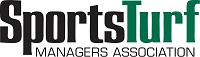 STMA Founders Awards CriteriaThe Dick Ericson AwardThe award is to be issued annually to someone who plans and executes the sports turfmanagement of their facility, who effectively leads their team to accomplish their goals in fieldmaintenance, and who positively impacts the sports turf industry.Nominees must meet the following criteria:Member of STMAAt least five years of service in a sports field-related positionJob performance and work ethic that consistently meets or exceeds expectationsManagement techniques that make the most of existing resourcesEfficient and effective personnel managementConstantly improves the management program, introducing creative and innovative ideas to enhance the field management programReceptive to ideas and creative skills of staff members and other industry professionalsSupportive of and works to increase professionalism within the sports turf industry.George Toma Golden Rake Award This award is to be issued annually to someone who is on that quest to reach their goals. The George Toma Golden Rake Awards acknowledges the superior performance of a sports turf member in “on the job” activities and in community service. Nominees must meet the following criteria: Member of STMA At least two years of service in a sports field-related position Job performance that consistently meets or exceeds expectations Work ethic that consistently meets or exceeds expectations Offers ideas and brings creative skills to the department in a professional manner Assists in additional non-job-related sports events and activities for the community Is a believer in the “and then some” tradition of work ethic.Dr. William H. Daniel AwardTo honor all that he achieved, the Dr. William H. Daniel Award (formerly the Excellence inResearch Award) recognizes an individual who has made significant contributions to the sportsturf industry through his or her research, teaching or extension outreach. (Nominees must meet criteria in one or more of the following areas):Criteria in Research area:Member of STMAConducted research relevant to the sports turf industryResearch enhanced the understanding of the sports turf industry, has practical implications, and was published in a professional journal.Criteria in Teaching area:Member of STMADeveloped and/or executed teaching programs relevant to the sports turf industryTeaching programs enhance the understanding of the sports turf industry, provide technical background and/or practical training, and expose outstanding individuals to the sports turf industry.Criteria in Extension area:Member of STMADeveloped and or executed extension programs relevant to the sports turf industryExtension programs enhance the understanding of the sports turf industry, provide technical background and or practical training, and assist in improving quality of sports turf areas.Harry Gill Memorial AwardThe Harry C. Gill Memorial Award was established to honor an individual for their hardwork in the sports turf industry and to acknowledge their dedication to STMA. Harryhimself became the first recipient of the Award. Traditionally, nominations for the Gill have been made by STMA members – other than the nominee – to acknowledge an individual for “long-standing service to the STMA”. The award itself is a rather unique piece of art, depicting a groundskeeper armed with the tools of his trade: a rake of hope; a hose of determination; a shovel of passion; a hoe of dedication; and a smile of spirited uncertainty as he rides off into the unknown atop a horse named desire.Criteria for the awardSTMA MembershipDedication to the improvement of sports turfOutstanding ability and commitment to the sports turf industryProfessional involvement and service to the STMA on a local, regional and national levelProfessional leadership in promoting STMA, its members and the sports turf industryContribution of written communications in articles, magazines, manuals, legislation and/or research.